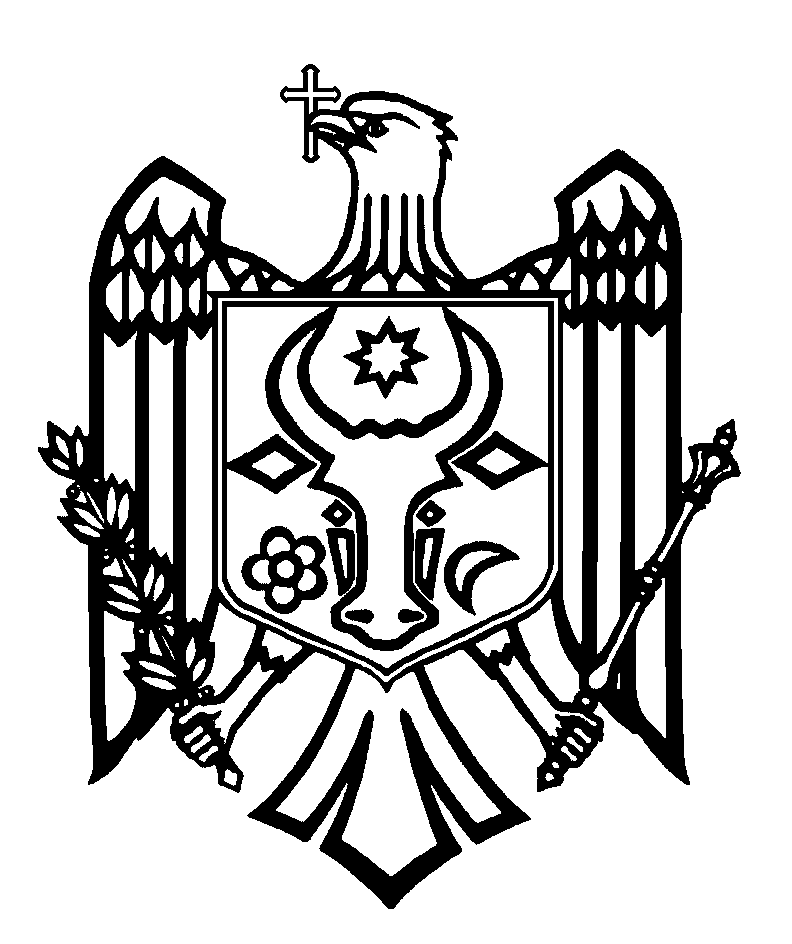 ПЕРЕВОДСЧЕТНАЯ ПАЛАТА РЕСПУБЛИКИ МОЛДОВАПОСТАНОВЛЕНИЕ №52от 19 сентября 2022 годапо Отчету аудита консолидированной финансовой отчетности АТЕ мун. Кишинэу (АТЕ/бюджет II уровня),  по состоянию на 31 декабря 2020 года    Счетная палата, с участием г-на Иона Чебана, генерального примара муниципия Кишинэу,; г-жи Марианы Пынзару, заместителя генерального директора Агентства публичной собственности; г-на Петру Гричука, заместителя директора Государственной налоговой службы; г-на Ион Чумак, начальника Территориального Бюро Кишинэу Государственной канцелярии; г-жи Натальи Склярук, начальника Управления бюджетной политики и синтеза Министерства финансов; г-жи Инны Горя, начальника Отдела финансов публичных органов Министерства финансов, а также других должностных лиц Примэрии мун. Кишинэу и ее подведомственных учреждений, в рамках видеозаседания, руководствуются ст3 (1), ст.5 (1) а) и ст.31 (1) а) Закона об организации и функционировании Счетной палаты Республики Молдова, рассмотрела Отчет аудита консолидированной финансовой отчетности АТЕ мун. Кишинэу (АТЕ/бюджет II уровня) по состоянию на 31 декабря 2020 года. Миссия внешнего публичного аудита была проведена в соответствии с Программами аудиторской деятельности Счетной палаты на 2021 и 2022 годы, с целью обеспечения разумной уверенности в том, что консолидированная финансовая отчетность АТЕ мун. Кишинэу по состоянию на 31 декабря 2020 года не содержит, в целом, существенных искажений, обусловленных мошенничеством или ошибками, а также вынесения соответствующего мнения.Внешний публичный аудит был запланирован и проведен в соответствии с Международными стандартами Высших органов аудита, применяемыми Счетной палатой.Рассмотрев Отчет аудита, Счетная палата УСТАНОВИЛА:консолидированная финансовая отчетность АТЕ мун. Кишинэу по состоянию на 31 декабря 2020 года, учитывая существенность аспектов, описанных в разделе Основание для отрицательного мнения Отчета аудита, не представляет реальную и достоверную ситуацию, в соответствии с применяемой базой по финансовой отчетности. Аудиторские наблюдения послужили основанием для выражения отрицательного мнения в отношении консолидированной финансовой отчетности АТЕ мун. Кишинэу (АТЕ/бюджет II уровня), по состоянию на 31 декабря 2020 года. Исходя из вышеизложенного, на основании ст.14 (2), ст.15 d) и ст.37 (2) Закона №260 от 07.12.2017, Счетная палата ПОСТАНОВЛЯЕТ:1. Утвердить Отчет аудита консолидированной финансовой отчетности АТЕ мун. Кишинэу (АТЕ/бюджет II уровня), по состоянию на 31 декабря 2020 года, приложенный к настоящему Постановлению.2. Настоящее Постановление и Отчеты аудита направить:2.1. Парламенту Республики Молдова для информирования и рассмотрения, в случае необходимости, в рамках парламентской комиссии по контролю за публичными финансами;2.2. Президенту Республики Молдова для информирования;2.3. Правительству Республики Молдова для информирования и принятия мер по мониторингу обеспечения внедрения аудиторских рекомендаций;2.4. Территориальному офису Кишинэу Государственной канцелярии для информирования;2.5. Министерству финансов для информирования, пересмотра и дополнения, с точки зрения бухгалтерского учета методом начисления, Методологических норм, утвержденных Приказом министра финансов №216 от 28.12.2015, в отношении регистрации и отражения в бухгалтерском балансе органами местного публичного управления расчетов, обязательств и долгов по законтрактованным кредитам, а также по налогам, сборам и другим платежам, взимаемым в бюджеты АТЕ, администрируемым Государственной налоговой службой и Службой по сбору местных налогов и сборов;2.6. Министерству культуры для информирования, с повторным изложением рекомендации 2.4.7., направленным Постановлением Счетной палаты №42 от 29.07.2022, о необходимости пересмотра списка памятников, утвержденного Постановлением Парламента №1531 от 22.06.1993, учитывая их реальное состояние, а также дополнить его информацией, связанной с расположением, охранной зоной (кадастровым кодом земельного участка и объектов недвижимости) и видом собственности (государственной публичной, местной публичной, частной);2.7. Генеральному примару мун. Кишинэу и Муниципальному совету Кишинэу для:2.7.1. заслушивания результатов аудита на заседании Муниципального совета Кишинэу, согласно положений ст.14 (2) n4) и ст.30 Закона №436 от 28.12.2006;2.7.2. дополнения Единой учетной политики мун. Кишинэу точными указаниями относительно подразделений, ответственных за ведение учета определенных типов имущества/основных средств/зданий/земельных участков, находящихся в муниципальной собственности, и доходов, связанных с их управлением, с учетом специфики деятельности этих подразделений;2.7.3. проведения инвентаризации и разграничения по сферам управляемого имущества, в том числе в рамках подведомственных учреждений и у субъектов, учредителем которых является Муниципальный совет Кишинэу, с обеспечением достоверной и реальной отчетности о имущественных ситуациях;2.7.4. корректировки уставного капитала субъектов, учредителем которых является Муниципальный совет Кишинэу, на основе результатов инвентаризации и разграничения управляемого ими имущества;2.7.5. взятия на баланс Примэрии мун. Кишинэу местного имущества публичной сферы, переданного в управление учрежденным экономическим субъектам, владение которым не генерирует доходов от производственной деятельности, и которое не может быть признано предприятиями в качестве материальных активов;2.7.6. принятия необходимых правовых действий для декларирования публичной собственностью инженерно-технической инфраструктуры, связанной с публичной системой водоснабжения и канализации, а также бесхозных газовых сетей;2.7.7. составления Местного регистра зеленых насаждений, а также их учетных карточек; 2.7.8. проведения полной инвентаризации памятников общественного назначения категории A и B в радиусе мун. Кишинэу, с оформлением их инвентаризационных дел;2.7.9. пересмотра Реестра общественных памятников категории B в радиусе мун. Кишинэу, утвержденного Решением Муниципального совета Кишинэу №6/17 от 2016 года, с учетом их реального состояния, а также его дополнения информацией, связанной с расположением, охранной зоной (кадастровым кодом земельного участка и объектов недвижимости), с установлением учреждения/управления, ответственного за администрирование, управление, регистрацию и мониторинг соответствующих памятников, и обеспечением достоверной и реальной отчетности имущественных ситуаций;2.7.10. регистрации в бухгалтерском учете обязательств экономических агентов, связанных с расходами на принудительный снос/выведение неавторизованно расположенных объектов, с принятием необходимых мер, в том числе через судебные инстанции, для возмещения расходов, понесенных из бюджета;2.7.11. обеспечения, при планировании бюджета и исполнении расходов, регистрации событий и операций в бухгалтерском учете в строгом соответствии с бюджетной классификацией (исключение классификации капитального ремонта как текущие расходы), с разработкой внутренних нормативных положений;2.7.12. обеспечения регистрации всех событий и транзакций в бухгалтерском учете всеми подведомственными субъектами, в строгом соответствии с применимой базой по финансовой отчетности.3. Исключить из режима мониторинга требования и рекомендации, выдвинутые Постановлением Счетной палаты №94 от 17.12.2018 „По Отчету аудита финансовой отчетности муниципия Кишинэу за 2017 год”, с повторным изложением невыполненных рекомендаций.4. Принять к сведению, что в ходе аудиторской миссии примэрия мун. Кишинэу и ее подведомственные учреждения внесли корректировки в финансово-бухгалтерскую документацию на сумму 311,5 млн. леев.5. Уполномочить члена Счетной палаты, который координирует данный сектор, правом подписания Письма к руководству аудируемого субъекта. 6. Настоящее Постановление вступает в силу со дня опубликования в Официальном мониторе Республики Молдова и может быть обжаловано путем предварительного уведомления в адрес его эмитента в течение 30 дней со дня опубликования. В административном порядке Постановление может быть обжаловано в Суде Кишинэу, офис Рышкань (MD-2068, мун. Кишинэу, ул. Киев, 3), в 30-дневный срок со дня сообщения ответа на предварительное уведомление или с даты истечения срока, предусмотренного для его разрешения. 7. О принятых мерах по выполнению подпунктов 2.5. и 2.7. настоящего Постановления и о выполнении рекомендаций из Письма к руководству субъекта проинформировать Счетную палату ежеквартально, в течение 12 месяцев со дня вступления в силу настоящего Постановления. 8. Постановление и Отчет аудита консолидированной финансовой отчетности АТЕ мун. Кишинэу (АТЕ/бюджет II уровня), по состоянию на 31 декабря 2020 года опубликовать на официальном сайте Счетной палаты (https://www.ccrm.md/ro/decisions).		Мариан ЛУПУ,Председатель